	Geneva, 27 July 2012Dear Sir/Madam,1	Further to TSB Circular 260 of 2 March 2012, I hereby inform you that 31 Member States participating in the last meeting of Study Group 13 did not approve the text of draft new Recommendation ITU-T Y.2770 during its plenary session held on 15 June 2012. Instead, it was decided to refer this document to the WTSA-12. Thus, the approval of draft new Recommendation ITU-T Y.2770 is handed over to the WTSA-12 (Document 30/WTSA-12) as described in section 14.1 of ITU-T Study Group 13 Report COM 13 – R 47:
http://www.itu.int/md/T09-SG13-R-0047/en2	The title of the draft new ITU-T Recommendation that was not approved is:Recommendation ITU-T Y.2770, Requirements for Deep Packet Inspection in Next Generation Networks​.3	The reason for the non-approval of Recommendation ITU-T Y.2770 is opposition by one Member State as described in section 14.1 of ITU-T Study Group 13 Report COM 13 –R 47: http://www.itu.int/md/T09-SG13-R-0047/enYours faithfully,Malcolm Johnson
Director of the Telecommunication
Standardization BureauTelecommunication Standardization
Bureau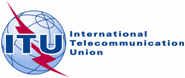 Ref:TSB Circular 305
COM 13/TK-	To Administrations of Member States of the Tel:
Fax:
E-mail:+41 22 730 5126
+41 22 730 5853
tsbsg13@itu.int Copy:
-	To ITU-T Sector Members;
-	To ITU-T Associates;
-	To ITU-T Academia;-	To the Chairman and Vice-Chairmen of 
Study Group 13;-	To the Director of the Telecommunication Development Bureau;-	To the Director of the Radiocommunication BureauSubject:Non-Approval of draft new Recommendation ITU-T Y.2770